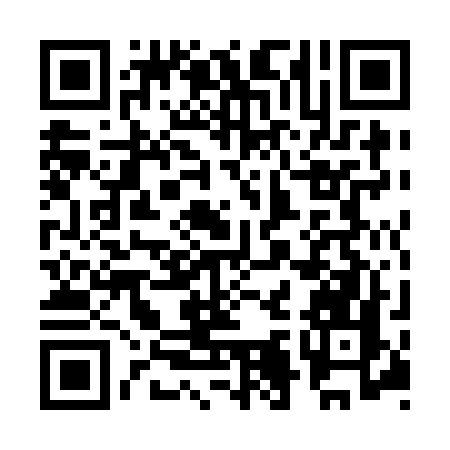 Ramadan times for Kolonia Jedlnia, PolandMon 11 Mar 2024 - Wed 10 Apr 2024High Latitude Method: Angle Based RulePrayer Calculation Method: Muslim World LeagueAsar Calculation Method: HanafiPrayer times provided by https://www.salahtimes.comDateDayFajrSuhurSunriseDhuhrAsrIftarMaghribIsha11Mon4:054:055:5711:443:375:335:337:1812Tue4:034:035:5511:443:395:355:357:2013Wed4:004:005:5211:443:405:365:367:2214Thu3:583:585:5011:443:425:385:387:2415Fri3:563:565:4811:433:435:405:407:2516Sat3:533:535:4611:433:445:415:417:2717Sun3:513:515:4311:433:465:435:437:2918Mon3:483:485:4111:423:475:455:457:3119Tue3:453:455:3911:423:495:475:477:3320Wed3:433:435:3611:423:505:485:487:3521Thu3:403:405:3411:423:515:505:507:3722Fri3:383:385:3211:413:535:525:527:3923Sat3:353:355:3011:413:545:535:537:4124Sun3:323:325:2711:413:555:555:557:4325Mon3:303:305:2511:403:575:575:577:4526Tue3:273:275:2311:403:585:585:587:4727Wed3:243:245:2011:403:596:006:007:4928Thu3:223:225:1811:394:006:026:027:5129Fri3:193:195:1611:394:026:036:037:5330Sat3:163:165:1411:394:036:056:057:5531Sun4:134:136:1112:395:047:077:078:581Mon4:114:116:0912:385:057:087:089:002Tue4:084:086:0712:385:077:107:109:023Wed4:054:056:0512:385:087:127:129:044Thu4:024:026:0212:375:097:137:139:065Fri3:593:596:0012:375:107:157:159:096Sat3:563:565:5812:375:117:177:179:117Sun3:533:535:5612:375:137:187:189:138Mon3:503:505:5312:365:147:207:209:159Tue3:473:475:5112:365:157:227:229:1810Wed3:443:445:4912:365:167:237:239:20